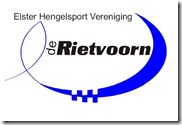   Reglement witviswedstrijden senioren HSV De Rietvoorn Feeder competitieEr wordt gevist met een hengel naar keuze voorzien van één lijn met één enkeltandige haak.  De hengel mag tenzij anders gemeld voorzien zijn van een opwindmechanisme.Voor aanvang van de wedstrijd  wordt door loting het plaatsnummer bepaald.Eerste signaal is aanvang vissen, het tweede signaal is einde wedstrijd en moet men direct de hengel uit het water halen. De op dat moment gehaakte vis telt nog mee alleen wanneer deze zich in het landingsnet bevindt.  Bij gebruik van de vaste hengel mag er slechts één keer bij aanvang zwaar worden gevoerd (z.g.n. plonzen).Het vissen en of voeren met verse de vase en/of gekleurde maden is verboden.Het gebruik van een katapult is verboden.Alle gevangen vissoorten tellen mee met uitzondering van donderpad, paling, snoek en snoekbaars. Deze moeten direct worden teruggezet.De gevangen vis moet tot aan de weging in een niet metalen leefnet worden bewaard.Er wordt gevist in 2 vakken (vak A en vak B) volgens een puntensysteem.De deelnemers die in vak A of vak B het hoogste gewicht vangt krijgt hiervoor 1 punt. De daaropvolgende deelnemer in vak A of vak B krijgt 2 punten, de daaropvolgende 3 punten enz.  Vanaf plaats 9 en bij het vangen van geen vis krijgt men 8 punten. Deze punten worden samengeteld. Per wedstrijd en per vak ontstaat op deze wijze een ranking waarbij nummer één 1 punt mee neemt naar het competitie resultaat, nummer twee punten enz. tot maximaal 8 punten. Kan men een wedstrijd niet meedoen en heeft men vooraf uiterlijk de vrijdagavond vóór 21.00 uur afgezegd dan krijgt men 9 punten als wedstrijdresultaat en bij niet afzegging bij een van de leden van de wedstrijdcommissie 12 punten. Bij niet afmelden worden deze 12 punten niet weggeschreven als afvalwedstrijd.Koning wordt hij of zij die de minste punten als eindresultaat heeft van de competitie. Eindigen twee of meer deelnemers gelijk dan wint degene die het hoogste totale gevangen gewicht van alle wedstrijden heeft gevangen het gewicht van afvalwedstrijden, telt niet mee.Na iedere wedstrijd is er een prijsuitreiking. Prijsdichtheid 1 op 2.Door loting worden per wedstrijd en per vak deelnemers aangewezen om na afloop de gevangen vis te wegen en te registreren.Het inschrijfgeld voor de competitie moet tenminste twee weken vóór de eerste wedstrijd zijn voldaan.In die gevallen waarin dit reglement niet voorziet beslist de wedstrijdcommissie 